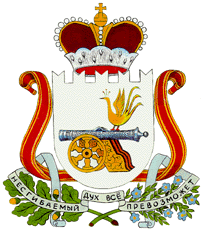 АДМИНИСТРАЦИЯ МУНИЦИПАЛЬНОГО ОБРАЗОВАНИЯ«ГЛИНКОВСКИЙ РАЙОН» СМОЛЕНСКОЙ ОБЛАСТИП О С Т А Н О В Л Е Н И Еот «_19_» _02______ 2014 г. №47В связи с кадровыми изменениями, произошедшими в Администрации муниципального образования «Глинковский район» Смоленской области Администрация  муниципального образования «Глинковский район» Смоленской области п о с т а н о в л я е т:Внести изменения в постановление Администрации муниципального образования «Глинковский район» Смоленской области от 25.05.2011г. №120 «Об утверждении состава районной комиссии по обеспечению безопасности дорожного движения» (в редакции постановления от 06.02.2012 г. №28), изложив приложение №1 в новой редакции (прилагается).Глава Администрациимуниципального образования«Глинковский район» Смоленской области                                                                                 Н.А. ШарабуровСОСТАВрайонной комиссии по безопасности дорожного движения на территории муниципального образования «Глинковский район» Смоленской областиО внесении изменений в постановление Администрации муниципального образования «Глинковский район»  Смоленской области от 25.05.2011г. № 120Приложение к постановлению Администрации муниципального образования «Глинковский район» Смоленской области от __19.02.2014г.№__47__№п/пФ.И.О.Должность1Шарабуров Николай АлексеевичГлава Администрации муниципального образования Глинковский район – председатель комиссии.2Поляков Дмитрий АлександровичНачальник ОГИБДД МО МВД России «Дорогобужский» майор полиции – первый заместитель председателя комиссии.3Супрунов Владимир НиколаевичЗаместитель Главы Администрации муниципального образования «Глинковский район» - второй заместитель председателя комиссии.4Тарасов Анатолий ВасильевичИнспектор ОГИБДД МО МВД России «Дорогобужский», капитан полиции.5Степин Дмитрий АльбертовичСпециалист 1 категории Администрации – секретарь комиссии.Члены комиссииЧлены комиссииЧлены комиссии6Мельников Евгений ВладимировичДиректор СОГУП «Глинковское ДРСУ».7Пискунов Александр ИвановичГлавный врач ОГБУЗ «Глинковская центральная районная больница».8Казаков Анатолий ВладимировичНачальник Глинковского РЭС.9Экзархо Владимир НиколаевичДиректор МУП «Коммунальщик».10Сергеева Ольга ИльиничнаНачальник ПЧ-22 6-го отряда ФПС по Смоленской области.11Бетремеева Людмила АлексеевнаНачальник отдела по образованию Администрации.12Жуков Сергей НиколаевичГосударственный инспектор УГАДН по Смоленской области (по согласованию).13Терещенков Александр АлександровичГлавный специалист-главный государственный инженер-инспектор Починковского и Монастырщенского районов южного межрайонного сектора управления государственного надзора за техническим состоянием самоходных машин и других видов техники Департамента государственного строительного и технического надзора Смоленской области